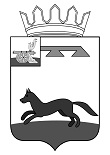 АДМИНИСТРАЦИЯ МУНИЦИПАЛЬНОГО ОБРАЗОВАНИЯ«ХИСЛАВИЧСКИЙ  РАЙОН» СМОЛЕНСКОЙ ОБЛАСТИР А С П О Р Я Ж Е Н И Еот  30 сентября  2021 г. № 703-рО внесении изменений в состав Межведомственной комиссии  по профилактике правонарушений при Администрации муниципального образования «Хиславичский район» Смоленской областиВнести следующие изменения в состав Межведомственной комиссии по профилактике правонарушений при Администрации муниципального образования «Хиславичский район» Смоленской области, утвержденной распоряжением Главы муниципального образования «Хиславичский район» Смоленской области от 15 марта 2019 года № 153-р (в редакции распоряжений Администрации муниципального образования «Хиславичский район» Смоленской области № 615-р от 04.09.2020 г., № 100-р от 25.02.2021 г., № 416-р от 29.06.2021 г.):Ввести в состав комиссии:Вывести из состава комиссии Камашкину Наталью Винидиктовну.  Глава муниципального образования «Хиславичский район» Смоленской области                                                                          А.В. ЗагребаевВизирование правового актаМихелькевич Людмила МихайловнаИнспектор Починковского межмуниципального филиала ФКУ УИИ УФСИН России по Смоленской области, член комиссииОтп. 1 экз. – в делоИсп. С.М. Новикова«30» сентября 2021 г.Визы:В.И. Златарев______________«30» сентября 2021 г.Визы:Т.В. Ущеко______________«30» сентября 2021 г.